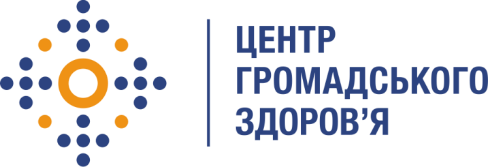 Державна установа
«Центр громадського здоров’я Міністерства охорони здоров’я України» оголошує конкурс на відбір консультанта з супроводу послуг медико-психосоціального супроводу пацієнтів з чутливим та мультирезистентним туберкульозом в рамках програми Глобального фонду Стійка відповідь на епідемії ВІЛ і ТБ в умовах війни та відновлення України».Назва позиції: Консультант з супроводу послуг медико-психосоціального супроводу пацієнтів з чутливим та мультирезистентним туберкульозом Термін надання послуг: січень 2024 року-грудень 2024 рокуІнформація щодо установи:Державна установа «Центр громадського здоров’я Міністерства охорони здоров’я України» (ЦГЗ) — санітарно-профілактичний заклад охорони здоров’я, головними завданнями якого є діяльність у галузі громадського здоров’я і забезпечення потреб населення шляхом здійснення епідеміологічного нагляду, виконання повноважень щодо захисту населення від інфекційних та неінфекційних захворювань, лабораторної діяльності, біологічної безпеки та біологічного захисту. ЦГЗ виконує функції головної установи Міністерства охорони здоров’я України у галузі громадського здоров’я та протидії небезпечним, особливо небезпечним, інфекційним та неінфекційним захворюванням, біологічного захисту та біологічної безпеки, імунопрофілактики, лабораторної діагностики інфекційних недуг, гігієнічних та мікробіологічних аспектів здоров’я людини, пов’язаних із довкіллям, національного координатора Міжнародних медико-санітарних правил, координації реагування на надзвичайні ситуації у секторі громадського здоров’я.Завдання:Супровід реалізації послуг медико-психосоціального супроводу пацієнтів з чутливим та мультирезистентним туберкульозом у визначених регіонах УкраїниВерифікація наданих послуг медико-психосоціального супроводу пацієнтів з чутливим та мультирезистентним туберкульозомЗдійснення візиту до надавачів послуг медико-психосоціального супроводу пацієнтів з чутливим та мультирезистентним туберкульозом та обласних протитуберкульозних закладів з метою моніторингу стану надання даних послуг. Заповнення відповідного чек-листа про здійснення моніторингового візиту.Послуги з підготовки рекомендацій та звітів за підсумками, здійснення візиту до надавачів послуг медико-психосоціального супроводу пацієнтів з чутливим та мультирезистентним туберкульозом та обласних протитуберкульозних закладів  охорони здоров’я.Навчання з питань медико-психосоціального супроводу пацієнтів з чутливим та мультирезистентним туберкульозомНадання пропозицій до нормативного удосконалення надання медико-психосоціального супроводу пацієнтів з чутливим та мультирезистентним туберкульозом Участь у заходах щодо організації, координації та  покращення надання послуг медико-психосоціального супроводу пацієнтів з чутливим та мультирезистентним туберкульозомВимоги до професійної компетентності:Вища освіта у сфері соціальної роботи та/або громадського здоров’я або дотичній сфері.Знання нормативних документів, пов’язаних із наданням послуг медико-психосоціального супроводу пацієнтів з чутливим та мультирезистентним туберкульозом.Досвід роботи в сфері охорони здоров’я, сфері соціальної роботи та/або громадського здоров’я не менше 3-х років.Відмінне знання усної та письмової ділової української мови, знання англійської мови не нижче рівня В2 буде перевагою.Високий рівень комп'ютерної грамотності: пакети Microsoft Office (Word, Excel, PowerPoint).Дисциплінованість, організованість, уважність до деталей, вміння працювати з точною інформацією.Резюме мають бути надіслані електронною поштою на електронну адресу: vacancies@phc.org.ua. В темі листа, будь ласка, зазначте: «22 - 2024 Консультант з супроводу послуг медико-психосоціального супроводу пацієнтів з чутливим та мультирезистентним туберкульозом».Термін подання документів – до 12 січня 2024 року, реєстрація документів 
завершується о 18:00.За результатами відбору резюме успішні кандидати будуть запрошені до участі у співбесіді. У зв’язку з великою кількістю заявок, ми будемо контактувати лише з кандидатами, запрошеними на співбесіду. Умови завдання та контракту можуть бути докладніше обговорені під час співбесіди.Державна установа «Центр громадського здоров’я Міністерства охорони здоров’я України» залишає за собою право повторно розмістити оголошення про конкурс, скасувати конкурс, запропонувати договір з іншою тривалістю.